Pleasant Home EaglesSoftball 2016DateOpponentPlaceTeamTimeFeb. 25Enterprise**AwayJV4:00Feb. 26-27Opp JV TournamentAwayJVTBAMar. 1Brantley**AwayJV3:30Mar. 3FloralaAwayJV,V4:00Mar. 4-5Andalusia TournamentAwayVTBAMar. 7Red Level**HomeJV3:30Mar. 8StraughnAwayJV,V4:30Mar. 10OppHomeJV,V4:00Mar. 11-12PHS TournamentHomeVTBAMar. 15Mar. 17Mar. 17Mar. 22BrantleyPaxtonEnterpriseMcKenzie (Area)HomeHomeHomeHome            JV, VVJVJV,V3:303:005:004:00Mar. 24McKenzie (Area)AwayJV,V4:00Mar. 25Andalusia Round RobinAwayVTBAApr. 5Red Level (Area)AwayV4:00Apr. 7Red Level (Area)HomeV4:00Apr. 11KinstonAwayV4:00Apr. 12BrantleyAwayV4:00Apr. 15T.R. Miller**AwayV4:00Apr. 15Trinity**AwayV5:30Apr. 18StraughnHomeV4:30Apr. 19OppAwayV4:00Apr. 22-23Andalusia TournamentAwayVTBAApr. 26FloralaHomeV4:00Apr. 28AndalusiaHomeV4:30Apr.29-May 7Area TournamentTBATBAMay 12-14Super RegionalTBAMay 19-21StateTBA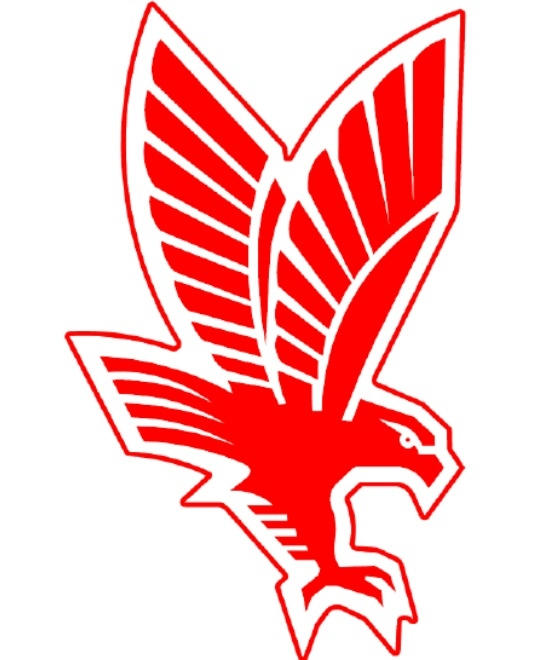 